Commonwealth of Massachusetts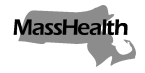 Executive Office of Health and Human ServicesOffice of Medicaidwww.mass.gov/masshealthMassHealthHome Health Agency Bulletin 55February 2020TO:	Home Health Agencies Participating in MassHealthFROM:	Daniel Tsai, Assistant Secretary for MassHealth    [Signature of Dan Tsai]RE:	Provider Home Health Aide Spending Plan Reporting RequirementsIntroductionThis bulletin communicates the provider home health aide spending plan reporting requirements that were part of the Commonwealth of Massachusetts’ Fiscal Year 2019 (FY19) Supplemental Budget (Chapter 142 of the Acts of 2019). The FY19 supplemental budget appropriated additional funds to adjust rates for home health aide services provided through MassHealth, and homemaker and personal care services provided through the Executive Office of Elder Affairs (EOEA) Homecare program. Language in the FY19 supplemental budget further specifies that home health and home care agencies that will be receiving additional funds as a result of the appropriation must submit a spending plan to EOEA that accounts for how they will utilize the funds. EOEA has developed a web-based tool to assist providers in drafting and submitting their spending plan. Pursuant to this Bulletin, home health agencies are directed to comply with the spending plan reporting requirement by submitting a completed plan through EOEA’s web-based spending plan tool. Providers can submit their spending plan via the link below. The deadline for submitting a spending plan is March 6, 2020. Spending Plan for Fiscal Year 2019 Supplemental BudgetProviders are only required to submit a single spending plan submission that includes all of their state-funded contracts for the provision of homemaker, personal care, and/or home health aide services under MassHealth’s Home Health program or EOEA’s Homecare program. EOEA and MassHealth have launched a provider content page that provides important implementation documents for agencies. Agencies should access the following link for further information: https://www.mass.gov/lists/eoea-and-masshealth-fy19-supplemental-budget-implementation.For questions or assistance on completing a spending plan, email your inquiry to FY19SupplementalBudget@mass.gov.Failure to submit a spending plan Providers may be subject to sanction for failure to submit a spending plan by the deadline noted above.MassHealthHome Health Agency Bulletin 55February 2020Page 2 of 2Promulgation of Rates under 101 CMR 350.00: Home Health ServicesAll rates applicable to MassHealth fee-for-service home health services are required to be established in regulation pursuant to M.G.L. c. 118, s. 13D and are established at 101 CMR 350.00: Home Health Services. Forthcoming updates to the rates for home health services established in 101 CMR 350.00 will be communicated to stakeholders via public notice and transmittal letter. The public notice and transmittal letter will include information on two sets of proposed rates: (1) for home health aide services as they relate to the Commonwealth of Massachusetts’ Fiscal Year 2019 (FY19) Supplemental Budget (Chapter 142 of the Acts of 2019), and (2) proposed rates as they relate to standard EOHHS rate review cycles. All public notices and transmittal letters will include information on public hearing and opportunities for public comment. MassHealth WebsiteThis bulletin is available on the MassHealth Provider Bulletins web page.To sign up to receive email alerts when MassHealth issues new bulletins and transmittal letters, send a blank email to join-masshealth-provider-pubs@listserv.state.ma.us. No text in the body or subject line is needed.QuestionsFor questions or assistance on completing a spending plan, email your inquiry to FY19SupplementalBudget@mass.gov. The MassHealth LTSS Provider Service Center is also open from 8 am to 6 pm ET, Monday through Friday, excluding holidays. LTSS Providers should direct their questions about this letter or other MassHealth LTSS Provider questions to the LTSS Third Party Administrator (TPA) as follows:MethodContact Information for MassHealth LTSS Provider Service CenterPhoneToll-free (844) 368-5184 Emailsupport@masshealthltss.comPortalMassHealthLTSS.comMailMassHealth LTSSPO Box 159108 Boston, MA 02215Fax(888) 832-3006LTSS Provider PortalTrainings, general Information, and future enhancements will be available at www.MassHealthLTSS.com. 